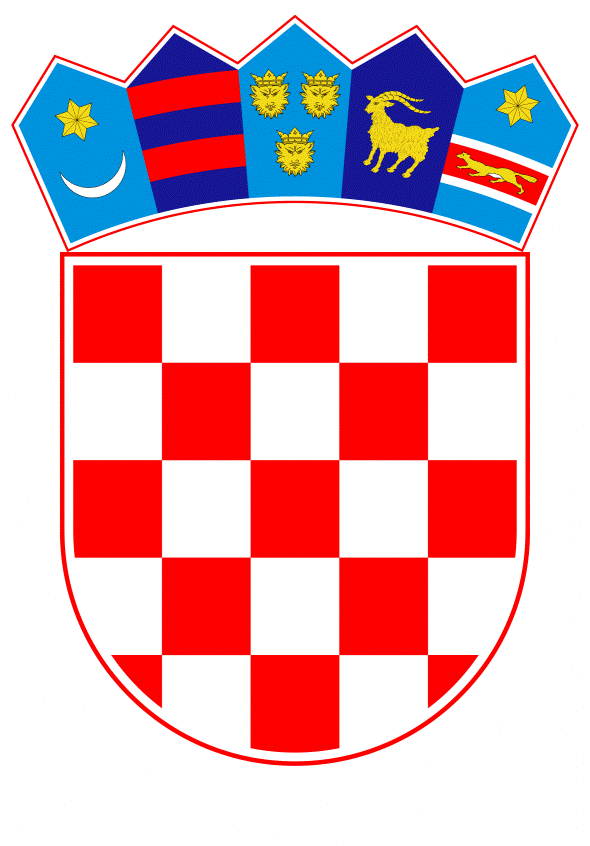 VLADA REPUBLIKE HRVATSKEZagreb, 12. rujna 2019.______________________________________________________________________________________________________________________________________________________________________________________________________________________________________________________VLADA REPUBLIKE HRVATSKEPRIJEDLOG ZAKONA O IZMJENAMA ZAKONA O STATUSU PROGNANIKA I IZBJEGLICA, S KONAČNIM PRIJEDLOGOM ZAKONAZagreb, rujan 2019.PRIJEDLOG ZAKONA O IZMJENAMA ZAKONAO STATUSU PROGNANIKA I IZBJEGLICAI. USTAVNA OSNOVA ZA DONOŠENJE ZAKONAUstavna osnova za donošenje Zakona o izmjenama Zakona o statusu prognanika i izbjeglica sadržana je u članku 2. stavku 4. podstavku 1. Ustava Republike Hrvatske („Narodne novine“, broj 85/10 - pročišćeni tekst i 5/14 - Odluka Ustavnog suda Republike Hrvatske).II. OCJENA STANJA I OSNOVNA PITANJA KOJA SE UREĐUJU ZAKONOM TE POSLJEDICE KOJE ĆE DONOŠENJEM ZAKONA PROISTEĆIZakonom o statusu prognanika i izbjeglica („Narodne novine“, broj 96/93, 39/95, 29/99, 128/99, 50/00, 86/02 i 51A/13; u daljnjem tekstu: Zakon) Republika Hrvatska osigurava ovisno o mogućnostima skrb osobama kojima je priznat status prognanika, izbjeglice ili povratnika. Istim Zakonom propisano je da u postupcima po podnesenim zahtjevima za utvrđivanje statusnih prava izbjeglica, prognanika i povratnika rješavaju u prvom stupnju, između ostaloga, i uredi državne uprave u županijama.Središnji državni ured za obnovu i stambeno zbrinjavanje vodi evidenciju o statusu prognanika, povratnika ili izbjeglice koji ostvaruju određena prava kao što su pravo na novčanu pomoć, organizirani smještaj i pravo na zdravstvenu zaštitu. Kontinuirano se provodi postupak revizije osoba u statusu prognanika, povratnika ili izbjeglice te se rješava o zahtjevima za utvrđivanje statusa povratnika.Dana 18. srpnja 2019. godine stupio je na snagu novi Zakon o sustavu državne uprave („Narodne novine“, broj 66/19) koji u članku 67. stavku 1. propisuje da „uredi državne uprave u županijama ustrojeni na temelju Zakona o sustavu državne uprave („Narodne novine“, broj 150/11, 12/13 – Odluka Ustavnog suda Republike Hrvatske, 93/16 i 104/16) nastavljaju s radom do stupanja na snagu posebnih zakona kojima će se pojedini poslovi državne uprave iz nadležnosti ureda državne uprave povjeriti županijama“.Radi usklađivanja sa Zakonom o sustavu državne uprave poslovi rješavanja o statusnim pravima izbjeglica, prognanika i povratnika sukladno propisima kojima se uređuje status izbjeglica, prognanika i povratnika koji su u nadležnosti ureda državne uprave u županijama,  povjeravaju se, temeljem Zakona, županijama.Slijedom navedenog, predlaže se u cijelom tekstu Zakona riječi: „ured državne uprave u županiji, odnosno nadležno upravno tijelo Grada Zagreba“ u određenom broju i padežu zamijeniti riječima: „upravno tijelo županije odnosno Grada Zagreba u čijem je djelokrugu obavljanje povjerenih poslova državne uprave koji se odnose na utvrđivanje statusnih prava izbjeglica, prognanika i povratnika“ u odgovarajućem padežu te da zakon stupa na snagu 1. siječnja 2020. godine.III. OCJENA I IZVORI SREDSTAVA POTREBNIH ZA PROVEDBU ZAKONAZa provedbu ovoga Zakona nije potrebno osigurati sredstva u državnom proračunu Republike Hrvatske.IV. PRIJEDLOG ZA DONOŠENJE ZAKONA PO HITNOM POSTUPKU Prema odredbi članka 204. stavka 1. Poslovnika Hrvatskoga sabora („Narodne novine“, broj 81/13, 113/16, 69/17 i 29/18) zakon se može donijeti po hitnom postupku, kada to zahtijevaju osobito opravdani razlozi, koji u prijedlogu moraju biti posebno obrazloženi. Člankom 67. stavkom 1. Zakona o sustavu državne uprave („Narodne novine“, broj 66/19) propisano je da uredi državne uprave u županijama ustrojeni na temelju Zakona o sustavu državne uprave („Narodne novine“, broj 150/11, 12/13 – Odluka Ustavnog suda Republike Hrvatske, 93/16 i 104/16) nastavljaju s radom do stupanja na snagu posebnih zakona kojima će se pojedini poslovi državne uprave iz nadležnosti ureda državne uprave povjeriti županijama.Donošenje ovoga Zakona predlaže se po hitnom postupku s ciljem izbjegavanja pojave pravnih praznina, a radi osiguranja pravilnog i učinkovitog obavljanja poslova državne uprave i usklađivanja Zakona o statusu prognanika i izbjeglica sa Zakonom o sustavu državne uprave, što su osobito opravdani razlozi za donošenje ovoga Zakona po hitnom postupku sukladno članku 204. Poslovnika Hrvatskoga Sabora.KONAČNI PRIJEDLOG ZAKONA O IZMJENAMA ZAKONA O STATUSU PROGNANIKA I IZBJEGLICA Članak 1.U Zakonu o statusu prognanika i izbjeglica („Narodne novine“, broj 96/93, 39/95, 29/99, 128/99, 50/00, 86/02 i 51A/13) u cijelom tekstu Zakona riječi: „ured državne uprave u županijama, odnosno nadležno upravno tijelo Grada Zagreba“ u određenom broju i padežu zamjenjuju se riječima: „upravno tijelo županije odnosno Grada Zagreba“ u odgovarajućem padežu.Članak 2.U članku 11. Zakona o izmjenama Zakona o statusu prognanika i izbjeglica („Narodne novine“, broj 51A/13) riječi: „uredi državne uprave u županijama, odnosno nadležno upravno tijelo Grada Zagreba“ zamjenjuju se riječima: „upravna tijela županija odnosno Grada Zagreba“.Članak 3.Ovaj Zakon objavit će se u „Narodnim novinama“, a stupa na snagu 1. siječnja 2020.OBRAZLOŽENJE Uz članke 1. i 2.Radi usklađivanja sa Zakonom o sustavu državne uprave („Narodne novine“, broj 66/19) nužne su odgovarajuće izmjene odredaba Zakona o statusu prognanika i izbjeglica („Narodne novine“, broj 96/93, 39/95, 29/99, 128/99, 50/00, 86/02 i 51A/2013).Uz članak 3. Odredbom ovoga članka  propisuje se da će se Zakon objaviti u Narodnim novinama te da će stupiti na snagu 1. siječnja 2020. godine.TEKST ODREDBI VAŽEĆEG ZAKONA KOJE SE MIJENJAJUII. STATUS PROGNANIKA I IZBJEGLICAČlanak 2.Prognanici, izbjeglice i povratnici su osobe registrirane u bazama podataka nadležnih tijela za statusna prava izbjeglica, prognanika i povratnika, kojima nije utvrđen prestanak statusa do 1. svibnja 2013.Povratnički status može se utvrditi osobama koje su prebivale na području Republike Hrvatske do 8. listopada 1991. te napustile svoj dom odnosno mjesto prebivališta tijekom Domovinskog rata kao izbjeglice ili prognanici, kao i članovima njihovih obitelji u skladu s odredbama posebnog propisa o obiteljskim odnosima, a koje su se vratile na navedeno područje s namjerom da na navedenom području trajno žive, u trajanju od šest mjeseci od dana povratka.Osobe iz stavaka 1. i 2. ovoga članka utvrđena prava dokazuju važećom ispravom – kartonom izdanim od nadležnog tijela, ovjerenim jednom mjesečno od ureda državne uprave u županiji, odnosno nadležnog upravnog tijela Grada Zagreba.Članak 5.U postupcima po podnesenim zahtjevima za utvrđivanje statusnih prava izbjeglica, prognanika i povratnika u skladu s odredbama ovoga Zakona rješavaju u prvom stupnju uredi državne uprave u županijama, odnosno nadležno upravno tijelo Grada Zagreba.U postupcima po podnesenim žalbama na rješenja iz stavka 1. ovoga članka rješava u drugom stupnju Državni ured za obnovu i stambeno zbrinjavanje.Protiv rješenja iz stavka 2. ovoga članka žalba nije dopuštena, ali se može pokrenuti upravni spor.Tijela nadležna za rješavanje u postupcima propisanim ovim Zakonom ovlaštena su po službenoj dužnosti zatražiti podatke iz službenih evidencija drugih nadležnih tijela.Članak 6.Po podnošenju zahtjeva za stambeno zbrinjavanje bivših nositelja stanarskih prava po posebnom propisu o stambenom zbrinjavanju, uredi državne uprave u županijama, odnosno nadležno upravno tijelo Grada Zagreba po službenoj dužnosti pokreću postupak za utvrđivanje prava na status povratnika podnositelja zahtjeva i članova njihovih obitelji po posebnom propisu o obiteljskim odnosima.U slučaju prognanika i članova njihovih obitelji koji imaju utvrđeno pravo na status prognanika, nakon obavljenog tehničkog pregleda u postupku ostvarivanja prava po posebnom propisu o obnovi, po obavijesti Državnog ureda za obnovu i stambeno zbrinjavanje, uredi državne uprave u županijama, odnosno nadležno upravno tijelo Grada Zagreba po službenoj dužnosti pokreću postupak za utvrđivanje prava na status povratnika u trajanju od šest mjeseci od navedenog tehničkog pregleda.Po podnesenim zahtjevima osoba koje nisu podnijele zahtjev za stambeno zbrinjavanje po posebnom propisu, a radi se o spontanom povratku osoba koje su prebivale na području Republike Hrvatske do 8. listopada 1991., Državni ured za obnovu i stambeno zbrinjavanje izdaje potvrdu o evidentiranom povratku, na temelju uvida u bazu podataka iz članka 7. stavka 1. ovoga Zakona, a ako navedene osobe zahtijevaju priznanje statusa povratnika, po podnesenom zahtjevu uredi državne uprave u županijama, odnosno nadležno upravno tijelo Grada Zagreba rješavaju u upravnom postupku.Članak 11. Zakona o izmjenama Zakona o statusu prognanika i izbjeglica („Narodne novine“, broj 51A/13)

Osobe koje su stekle određena prava u skladu s odredbama Zakona o statusu prognanika i izbjeglica (»Narodne novine«, br. 96/93., 39/95., 29/99. i 128/99.) zadržavaju stečena prava do revizije statusa koju će provesti uredi državne uprave u županijama, odnosno nadležno upravno tijelo Grada Zagreba u roku od 60 dana od dana stupanja na snagu pravilnika iz članka 8. stavka 1. ovoga Zakona.
Po podnesenim zahtjevima za utvrđivanje prava povratnika neriješenim do dana stupanja na snagu ovoga Zakona, uredi državne uprave u županijama odnosno nadležno upravno tijelo Grada Zagreba rješavat će u skladu s odredbama ovoga Zakona.Predlagatelj:Središnji državni ured za obnovu i stambeno zbrinjavanjePredmet:Prijedlog zakona o izmjenama Zakona o statusu prognanika i izbjeglica, s Konačnim prijedlogom zakona 